Приложение 7.Вырезать из картона и разукрасить.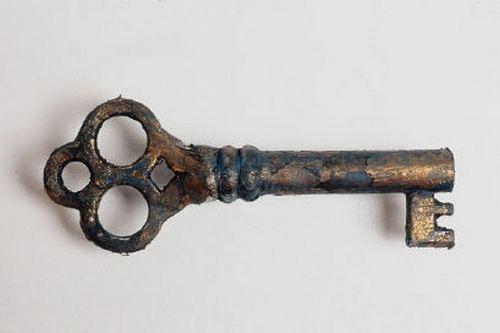 